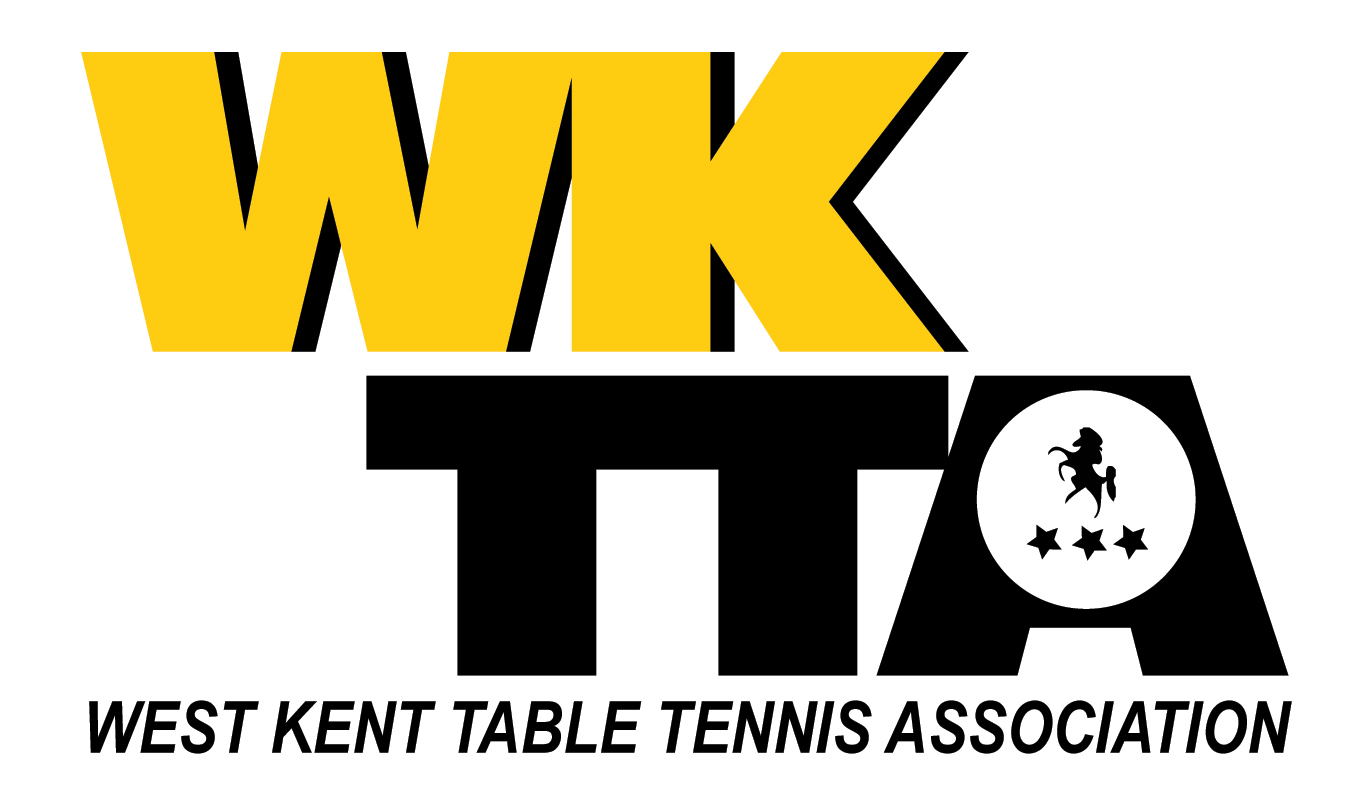 10th August 2016TO ALL CLUB SECRETARIESFollowing the recent A.G.M. and E.G.M., attached are the entry forms for the 2016/2017 season. Following the decision made at the E.G.M., WKTTA league matches will now be played at the TN2 Community Centre in a central venue format on Monday and Thursday evenings.League fees remain at £9.00 for seniors and £3.00 for juniors, plus £9.60 per team KCTTA fee. In addition, £10.50 per team per match will be charged to recover the costs for the venue. These match fees will be invoiced to member clubs monthly in arrears. It is left to individual clubs’ discretion how they wish to recover these match fees from their players.The league will continue to be based on three divisions. Divisions One and Two will have 3 player teams as before, and compete against each other on a home and away basis at TN2. Matches will be played on more than one table so that all matches finish by 10 pm. Please could you indicate when returning this form which, if any, Mondays and Thursdays from Monday 26th September 2016 to Thursday 27th April 2017 inclusive would be difficult for your team(s).This year, the main league competition will be broken up every few weeks by doubles evenings. These evenings will consist of matches against other doubles pairings from the regular league teams, and count towards the overall points for the league tables.The third division running this year will be the Development Division. Subject to the number of players wishing to compete, this will run as it did last year on dates throughout the year which are yet to be confirmed. A separate request will be made for details of those wishing to enter the Development League.Please complete all forms and return them to me by 26th August 2016, either by post to 32b London Road, Tonbridge, Kent, TN10 3DA or preferably, by email to dan@wktta.org.uk. Please ensure that all information requested on the forms is completed and that a cheque, payable to West Kent Table Tennis Association, in respect of your club’s total fees is sent to me at the previously mentioned address. Should you prefer to pay by bank transfer, please let me know. Club secretaries should also endeavour to ensure Table Tennis England membership of their members remains current and are reminded that no player is permitted to play if it is not.If you are no longer the secretary of your club please advise me immediately and pass this letter, along with the attached forms, to your successor as soon as possible.Please feel free to contact me if you have any queries regarding the forms.Daniel PowleyDaniel PowleyRegistration SecretaryWest Kent Table Tennis AssociationNotesPlease make cheques payable to West Kent Table Tennis AssociationClub:Address:Club Secretary:Contact phone:Email:Date:TeamDivisionDivisionTeam Secretary(Full name)Other nominated players(Full name)Date of birthPost CodeTable Tennis England Reg. No.AAPlease provide team secretary contact phone and email address here.APlease provide team secretary contact phone and email address here.APlease provide team secretary contact phone and email address here.APlease provide team secretary contact phone and email address here.APlease provide team secretary contact phone and email address here.APlease provide team secretary contact phone and email address here.APlease provide team secretary contact phone and email address here.BBPlease provide team secretary contact phone and email address here.BPlease provide team secretary contact phone and email address here.BPlease provide team secretary contact phone and email address here.BPlease provide team secretary contact phone and email address here.BPlease provide team secretary contact phone and email address here.BPlease provide team secretary contact phone and email address here.BPlease provide team secretary contact phone and email address here.CCPlease provide team secretary contact phone and email address here.CPlease provide team secretary contact phone and email address here.CPlease provide team secretary contact phone and email address here.CPlease provide team secretary contact phone and email address here.CPlease provide team secretary contact phone and email address here.CPlease provide team secretary contact phone and email address here.CPlease provide team secretary contact phone and email address here.DDPlease provide team secretary contact phone and email address here.DPlease provide team secretary contact phone and email address here.DPlease provide team secretary contact phone and email address here.DPlease provide team secretary contact phone and email address here.DPlease provide team secretary contact phone and email address here.DPlease provide team secretary contact phone and email address here.DPlease provide team secretary contact phone and email address here.EEPlease provide team secretary contact phone and email address here.EPlease provide team secretary contact phone and email address here.EPlease provide team secretary contact phone and email address here.EPlease provide team secretary contact phone and email address here.EPlease provide team secretary contact phone and email address here.EPlease provide team secretary contact phone and email address here.EPlease provide team secretary contact phone and email address here.FFPlease provide team secretary contact phone and email address here.FPlease provide team secretary contact phone and email address here.FPlease provide team secretary contact phone and email address here.FPlease provide team secretary contact phone and email address here.FPlease provide team secretary contact phone and email address here.FPlease provide team secretary contact phone and email address here.FPlease provide team secretary contact phone and email address here.Name of Club:1.West Kent Table Tennis Association Registration Fees: Seniors(£9 per player for those over 18 at 31/12/16)£2.West Kent Table Tennis Association Registration Fees: Juniors(£3 per player for those under 18 at 31/12/16)£3.K.C.T.T.A. fees(£9.60 per team)£4.ADD: Outstanding moneys owed by the Club to the League£5.LESS: Moneys owed to the Club by the League£TOTAL FEES ENCLOSED£